Załącznik 6 do umowy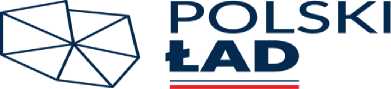 KARTA GWARANCYJNADotyczy: Zadania pn. ” Wymiana systemu grzewczego w budynku OSP Gołębiówka z olejowego na zintegrowany system odnawialnych źródeł energii” Umowa nr:	z dnia	,Gwarantem jest (nazwa adres)|:	Uprawnionym z tytułu gwarancji jest: Gmina Kałuszyn.§ 1.Przedmiot i termin gwarancjiNiniejsza gwarancja obejmuje całość przedmiotu zadania pn. ” Wymiana systemu grzewczego w budynku OSP Gołębiówka z olejowego na zintegrowany system odnawialnych źródeł energii” określonego w Umowie oraz innych dokumentach będących integralną częścią Umowy.Gwarant odpowiada wobec Zamawiającego z tytułu niniejszej karty za cały przedmiot Umowy, w tym także za części realizowane przez podwykonawców. Gwarant jest odpowiedzialny wobec Zamawiającego za realizację wszystkich zobowiązań, o których mowa w Umowie.Termin gwarancji licząc od dnia podpisania protokołu końcowego odbioru robót wynosi:na wykonane roboty budowlane	miesięcy,na zamontowane urządzenia: .... miesięcy,Ilekroć w niniejszej Karcie jest mowa o wadzie należy przez to rozumieć wadę fizyczną, o której mowa w art. 5561 §1 i 3 k.c.§ 2.Obowiązki i uprawnienia stronW przypadku wystąpienia jakiejkolwiek wady w przedmiocie Umowy Zamawiający jest uprawniony do:żądania usunięcia wady przedmiotu Umowy, a w przypadku, gdy dana rzecz wchodząca w zakres przedmiotu Umowy była już dwukrotnie naprawiana do żądania wymiany tej rzeczy na nową, wolną od wad;wskazania trybu usunięcia wady/wymiany rzeczy na wolną od wad;żądania od Gwaranta odszkodowania (obejmującego zarówno poniesione straty, jak i utracone korzyści), jakiej doznał Zamawiający lub osoby trzecie na skutek wystąpienia wad;żądania od Gwaranta kary umownej za nieterminowe przystąpienie do usuwania wad/wymiany rzeczy na wolną od wad w okresie gwarancji, za każdą wadę lub usterkę w wysokości 2 000,00 zł za każdy dzień zwłoki, licząc od dnia, w którym minął termin wyznaczony przez Zamawiającego na usunięcie wad lub usterek.żądania od Gwaranta kary umownej za nieterminowe usunięcie wad/wymianę rzeczy na wolną od wad w wysokości 2 000,00 zł za każdy dzień zwłoki, licząc od dnia w którym minął termin wyznaczony przez Zamawiającego na usunięcie wad lub usterek.żądania od Gwaranta odszkodowania za nieterminowe przystąpienie do usuwania wad/wymiany rzeczy na wolną od wad, nieterminowe usunięcia wad/wymianę rzeczy na wolne od wad w wysokości przewyższającej kwotę kary umownej.W przypadku wystąpienia jakiejkolwiek wady w przedmiocie Umowy Gwarant jest zobowiązany do:1) terminowego spełnienia żądania Zamawiającego dotyczącego usunięcia wady, przy czym usuniecie wady może nastąpić również poprzez wymianę rzeczy wchodzącej w zakres przedmiotu Umowy na wolną od wad;2) terminowego spełnienia żądania Zamawiającego dotyczącego wymiany rzeczy na wolną od wad;zapłaty odszkodowania i kar umownych określonych w ust 1.Ilekroć w dalszych postanowieniach jest mowa o „usunięciu wady" należy przez to rozumieć również wymianę rzeczy wchodzących w zakres przedmiotu Umowy na wolną od wad.§ 3.Przeglądy gwarancyjneKomisyjne przeglądy gwarancyjne odbywać się będą na .... co .... miesięcy w okresie obowiązywania niniejszej gwarancji oraz na miesiąc przed ostatecznym zakończeniem terminu obowiązywania gwarancji.Datę, godzinę i miejsce dokonania przeglądu gwarancyjnego wyznacza Zamawiający, zawiadamiając o nim Gwaranta na piśmie z co najmniej 14 dniowym wyprzedzeniem.W skład komisji przeglądowej będą wchodziły co najmniej 2 osoby wyznaczone przez Zamawiającego oraz co najmniej 2 osoby wyznaczone przez Gwaranta.Jeżeli Gwarant został prawidłowo zawiadomiony o terminie i miejscu dokonania przeglądu gwarancyjnego, niestawienie się jego przedstawicieli nie będzie wywoływało żadnych ujemnych skutków dla ważności i skuteczności ustaleń dokonanych przez komisję przeglądową.Z każdego przeglądu gwarancyjnego sporządza się szczegółowy Protokół Przeglądu Gwarancyjnego, w co najmniej dwóch egzemplarzach, po jednym dla Zamawiającego i dla Gwaranta. W przypadku nieobecności przedstawicieli Gwaranta, Zamawiający niezwłocznie przesyła Gwarantowi jeden egzemplarz Protokołu Przeglądu.§ 4.Wezwanie do usunięcia wadW przypadku ujawnienia wady w czasie innym niż podczas przeglądu gwarancyjnego, Zamawiający niezwłocznie zawiadomi na piśmie o niej Gwaranta, równocześnie wzywając go do usunięcia ujawnionej wady w odpowiednim trybie:1) zwykłym, o którym mowa w § 5 ust. 11) awaryjnym, o którym mowa w § 5 ust. 3 i 4Jeżeli Wykonawca nie wypełni obowiązku usunięcia wady w uzgodnionym terminie, Zamawiający będzie upoważniony do zlecenia usunięcia wady podmiotowi trzeciemu,a Wykonawca zostanie obciążony kosztami takiego zlecenia, bez utraty uprawnień wynikających z tytułu gwarancji i rękojmi za wady.§ 5.Tryby usuwania wadGwarant obowiązany jest przystąpić do usuwania ujawnionej wady w ciągu 1 dnia od daty otrzymania wezwania, o którym mowa w § 4 lub daty sporządzenia Protokołu Przeglądu Gwarancyjnego. Termin usuwania wad nie może być dłuższy niż 14 dni od daty przystąpienia do usuwania awarii (tryb zwykły).W przypadku, kiedy ujawniona wada ogranicza lub uniemożliwia działanie części lub całości przedmiotu Umowy, a także, gdy ujawniona wada może skutkować zagrożeniem dla życia lub zdrowia ludzi, zanieczyszczeniem środowiska, wystąpieniem niepowetowanej szkody dla Zamawiającego lub osób trzecich, jak również w innych przypadkach niecierpiących zwłoki awaria zostanie usunięta przez Wykonawcę w ciągu 72 godzin. Wykonawca zostanie powiadomiony o takiej awarii w ciągu 12 godzin od jej wystąpienia (tryb awaryjny).Strony mogą ustanowić osobne porozumienie o usuwaniu wad w trybie awaryjnym przez służby Zamawiającego na koszt Wykonawcy.Usunięcie wad uważa się za skuteczne z chwilą podpisania przez obie strony Protokołu odbioru prac z usuwania wad.§ 6.KomunikacjaWszelka komunikacja pomiędzy stronami wymaga zachowania formy pisemnej.Komunikacja za pomocą telefaksu lub e-maila będzie uważana za prowadzoną w formie pisemnej, o ile treść telefaksu zostanie niezwłocznie potwierdzona na piśmie, tj. poprzez nadanie w dniu wysłania telefaksu listu potwierdzającego treść telefaksu lub e-mail. Data otrzymania tak potwierdzonego telefaksu lub e-maila będzie uważana za datę otrzymania pisma.Wszelkie pisma skierowane do Gwaranta należy wysyłać na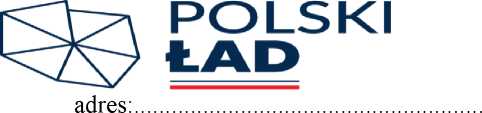 (adres Wykonawcy, nr faksu)Wszelkie pisma skierowane do Zamawiającego należy wysyłać na adres: Fax	, e-mail:	O zmianach w danych teleadresowych, o których mowa w ust. 3 i 4 strony obowiązane są informować się niezwłocznie, nie później niż 7 dni od chwili zaistnienia zmian, pod rygorem uznania wysłania korespondencji pod ostatnio znany adres za skutecznie doręczony.Gwarant jest obowiązany w terminie 7 dni od daty złożenia wniosku o upadłość lub likwidację powiadomić na piśmie o tym fakcie Zamawiającego.§ 7.Postanowienia końcoweW sprawach nieuregulowanych zastosowanie mają odpowiednie przepisy prawapolskiego, w szczególności kodeksu cywilnego oraz ustawy z dnia 29 stycznia 2004 r. Prawo zamówień publicznych.Wszelkie zmiany niniejszej Karty wymagają formy pisemnej pod rygorem nieważności.Niniejszą kartę gwarancji sporządzono w trzech egzemplarzach na prawach oryginału,dwa dla Zamawiającego, jeden dla Wykonawcy.GWARANT:ZAMAWIAJĄCY:Załącznik 8 do umowyOŚWIADCZENIE PODWYKONAWCY nr ... do umowy nr ...Ja, niżej podpisany, będąc należycie umocowany do reprezentowania firmy Nazwa firmyniniejszym oświadczam, że:1. wszelkie roszczenia Podwykonawcy z tytułu umowy o roboty budowlane nr	 zawartej w dniu 	r. z firmą 	, nałączną kwotę netto 	 wymagalne do dnia złożenia niniejszego oświadczenia,zostały zaspokojone przez Wykonawcę w pełnej wysokości,2. do dnia złożenia niniejszego oświadczenia zafakturowano łącznie kwotę	złsłownie złotych: 	/100netto i stanowi ona bieżące rozliczenie w/w umowy podwykonawczej.między Podwykonawcą a Wykonawcą nie istnieje żaden spór, który skutkuje lub może skutkować powstaniem roszczeń Podwykonawcy wobec Wykonawcy o zapłatę wynagrodzenia za wykonane roboty budowlane.Data, pieczęć i podpisZałącznik nr 7 do umowy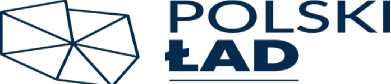 KARTA ZATWIERDZENIA MATERIAŁU DO WBUDOWANIAKARTA ZATWIERDZENIA MATERIAŁU DO WBUDOWANIAKARTA ZATWIERDZENIA MATERIAŁU DO WBUDOWANIAKARTA ZATWIERDZENIA MATERIAŁU DO WBUDOWANIAKARTA ZATWIERDZENIA MATERIAŁU DO WBUDOWANIAKARTA ZATWIERDZENIA MATERIAŁU DO WBUDOWANIAKARTA ZATWIERDZENIA MATERIAŁU DO WBUDOWANIAKARTA ZATWIERDZENIA MATERIAŁU DO WBUDOWANIAKARTA ZATWIERDZENIA MATERIAŁU DO WBUDOWANIAKARTA ZATWIERDZENIA MATERIAŁU DO WBUDOWANIAKARTA ZATWIERDZENIA MATERIAŁU DO WBUDOWANIAKARTA ZATWIERDZENIA MATERIAŁU DO WBUDOWANIAKARTA ZATWIERDZENIA MATERIAŁU DO WBUDOWANIATytuł projektuZamawiający:Użytkownik:Wykonawca:Numerwniosku:Numerrewizji:Numerrewizji:Numerrewizji:Data i miejsce wystawienia:Data i miejsce wystawienia:Kałuszyn,	20...r.Kałuszyn,	20...r.Kałuszyn,	20...r.Kałuszyn,	20...r.Lokalizacja:Rodzajmateriału:Producent:Załączniki:1) 	2) 	1) 	2) 	1) 	2) 	1) 	2) 	1) 	2) 	1) 	2) 	1) 	2) 	1) 	2) 	1) 	2) 	1) 	2) 	1) 	2) 	1) 	2) 	Zgodnie z wymaganiami umowy nr	z dnia	20	r.oraz zapisami Projektu budowlanego i SSTwnioskuję o wyrażenie zgody na zastosowanie wymienionych materiałów lub urządzeń:Zgodnie z wymaganiami umowy nr	z dnia	20	r.oraz zapisami Projektu budowlanego i SSTwnioskuję o wyrażenie zgody na zastosowanie wymienionych materiałów lub urządzeń:Zgodnie z wymaganiami umowy nr	z dnia	20	r.oraz zapisami Projektu budowlanego i SSTwnioskuję o wyrażenie zgody na zastosowanie wymienionych materiałów lub urządzeń:Zgodnie z wymaganiami umowy nr	z dnia	20	r.oraz zapisami Projektu budowlanego i SSTwnioskuję o wyrażenie zgody na zastosowanie wymienionych materiałów lub urządzeń:Zgodnie z wymaganiami umowy nr	z dnia	20	r.oraz zapisami Projektu budowlanego i SSTwnioskuję o wyrażenie zgody na zastosowanie wymienionych materiałów lub urządzeń:Zgodnie z wymaganiami umowy nr	z dnia	20	r.oraz zapisami Projektu budowlanego i SSTwnioskuję o wyrażenie zgody na zastosowanie wymienionych materiałów lub urządzeń:Zgodnie z wymaganiami umowy nr	z dnia	20	r.oraz zapisami Projektu budowlanego i SSTwnioskuję o wyrażenie zgody na zastosowanie wymienionych materiałów lub urządzeń:Zgodnie z wymaganiami umowy nr	z dnia	20	r.oraz zapisami Projektu budowlanego i SSTwnioskuję o wyrażenie zgody na zastosowanie wymienionych materiałów lub urządzeń:Zgodnie z wymaganiami umowy nr	z dnia	20	r.oraz zapisami Projektu budowlanego i SSTwnioskuję o wyrażenie zgody na zastosowanie wymienionych materiałów lub urządzeń:Zgodnie z wymaganiami umowy nr	z dnia	20	r.oraz zapisami Projektu budowlanego i SSTwnioskuję o wyrażenie zgody na zastosowanie wymienionych materiałów lub urządzeń:Zgodnie z wymaganiami umowy nr	z dnia	20	r.oraz zapisami Projektu budowlanego i SSTwnioskuję o wyrażenie zgody na zastosowanie wymienionych materiałów lub urządzeń:Zgodnie z wymaganiami umowy nr	z dnia	20	r.oraz zapisami Projektu budowlanego i SSTwnioskuję o wyrażenie zgody na zastosowanie wymienionych materiałów lub urządzeń:Zgodnie z wymaganiami umowy nr	z dnia	20	r.oraz zapisami Projektu budowlanego i SSTwnioskuję o wyrażenie zgody na zastosowanie wymienionych materiałów lub urządzeń:Przedstawicielwykonawcy:Data:Data:Podpis:Podpis:Podpis:Status wniosku:Zatwierdzono:Zatwierdzono:Zatwierdzono z uwagami:Zatwierdzono z uwagami:Odrzucono:Odrzucono:Uwagiinspektoranadzoru:UwagiProjektantaUwagiZamawiającego:Inspektornadzoru:Data:Podpis:ProjektantDataPodpisZamawiający:Data:Podpis: